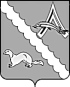 АДМИНИСТРАЦИЯ АЛЕКСАНДРОВСКОГО РАЙОНАТОМСКОЙ ОБЛАСТИПОСТАНОВЛЕНИЕО внесении изменений в постановление Администрации Александровского района Томской области от 09.03.2017 № 309 «Об утверждении Положения о системе оплаты труда работников муниципальных образовательных учреждений Александровского района Томской области»В соответствии с постановлением Администрации Томской области от 27.06.2022 года № 295а «Об увеличении фонда оплаты труда работников, на которых не распространяется действие указов Президента Российской Федерации от 07.05.2012 № 597, от 01.06.2012 № 761 и от 28.12.2012 № 1688 и о внесении изменений в отдельные постановления Администрации Томской области»,ПОСТАНОВЛЯЮ: Внести в Положение о системе оплаты труда работников муниципальных образовательных учреждений Александровского района Томской области, утвержденное постановлением Администрации Александровского района Томской области от 09.03.2017 № 309 следующие изменения:1) пункт 6 раздела 2. «Должностные оклады» изложить в следующей редакции:«6. Работникам муниципальных образовательных учреждений Александровского района Томской области, занимающим должности, относящиеся к профессиональным квалификационным группам (далее - ПКГ) должностей работников образования, утвержденным Приказом Министерства здравоохранения и социального развития Российской Федерации от 05.05.2008 № 216н «Об утверждении профессиональных квалификационных групп должностей работников образования», устанавливаются должностные оклады в следующих размерах:пункт 8 изложить в следующей редакции:«8. Размеры должностных окладов библиотечных работников учреждений устанавливаются в соответствии с Положением о системе оплаты труда работников областных государственных учреждений культуры, находящихся в ведении Департамента по культуре и туризму Томской области, утвержденным постановлением Администрации Томской области.Остальные вопросы определения размеров заработной платы указанных категорий работников, включая установление стимулирующих выплат и выплат компенсационного характера, производится в порядке, предусмотренном Положением об оплате труда работников муниципальных образовательных учреждений Александровского района (с его последующими дополнениями и изменениями).3) в пункте 1 Главы 1 исключить слова:«,постановлением Администрации Александровского района Томской области от 31.01.2018 года №114 «О распределении средств, зарезервированных в составе утвержденных в ведомственной структуре расходов бюджета района на 2018 год.»4) в Главе 4 исключить пункт 19.1;в Приложении 1 к Положению исключить подпункт 11.2. Руководителям муниципальных учреждений внести соответствующие изменения в локальные акты учреждения, штатные расписания, трудовые договоры.3. Настоящее постановление разместить на официальных стендах в специально отведенных местах, установленных решением Думы Александровского района Томской области, на официальном сайте органов местного самоуправления Александровского района Томской области. 3. Настоящее постановление вступает в силу на следующий день после его  официального обнародования и распространяется на правоотношения, возникшие с 01 июня  2022 года.4. Контроль за исполнением данного постановления возложить на заместителя Главы района. Рассылка: Администрация Александровского района (1 экз.), Финансовый отдел Администрации Александровского района(1экз.), Отдел образования Александровского района (1 экз.), 12.07.2022                                                                                                                                                                        № 862с. Александровскоес. АлександровскоеДолжности, относящиеся к:Размер должностного оклада /рублей/ПКГ должностей работников учебно-вспомогательного персонала первого уровня6671-7214ПКГ должностей работников учебно-вспомогательного персонала второго уровня1 квалификационный уровень7624-87162 квалификационный уровень8716-9528ПКГ должностей педагогических работников1 квалификационный уровень121742 квалификационный уровень123203 квалификационный уровень129504 квалификационный уровень13256ПКГ должностей руководителей структурных подразделений1 квалификационный уровень13626-137772 квалификационный уровень13777-142443 квалификационный уровень14244-14555Должности, относящиеся к:Размер должностного оклада /рублей/Библиотекарь9656-10073Глава Александровского района                                                                        В.П. МумберЗубкова Е.В.2-53-00